EMBRYO – 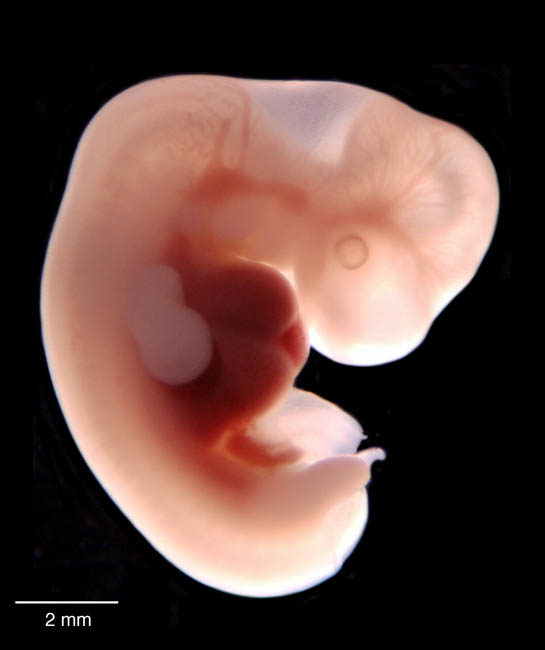 The first stage of an animal’s life cycle, right after fertilization of an egg.FETUS – 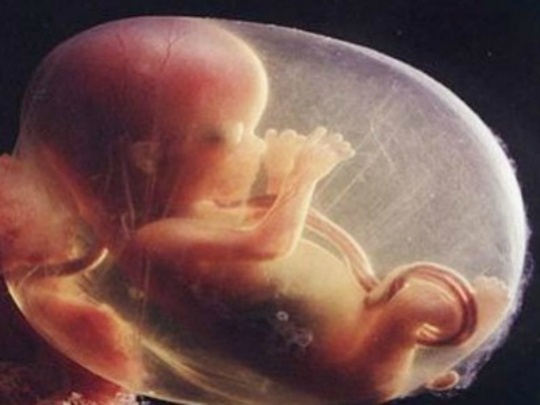 The second stage of an animal’s life cycle.BABY – 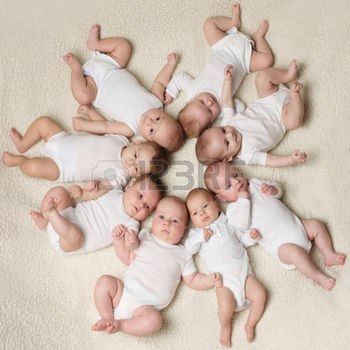 The stage of human life right after birth.CHILD – 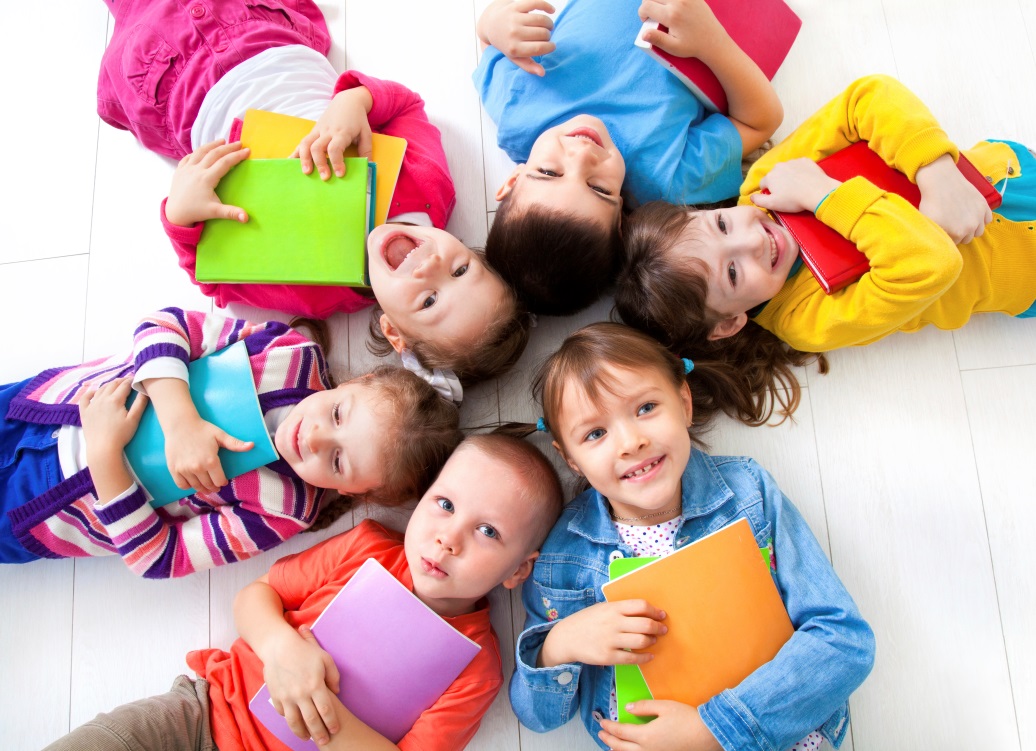 The stage of human life between a baby and a young adult.YOUNG ADULT – The stage of the human life cycle that is right before adulthood.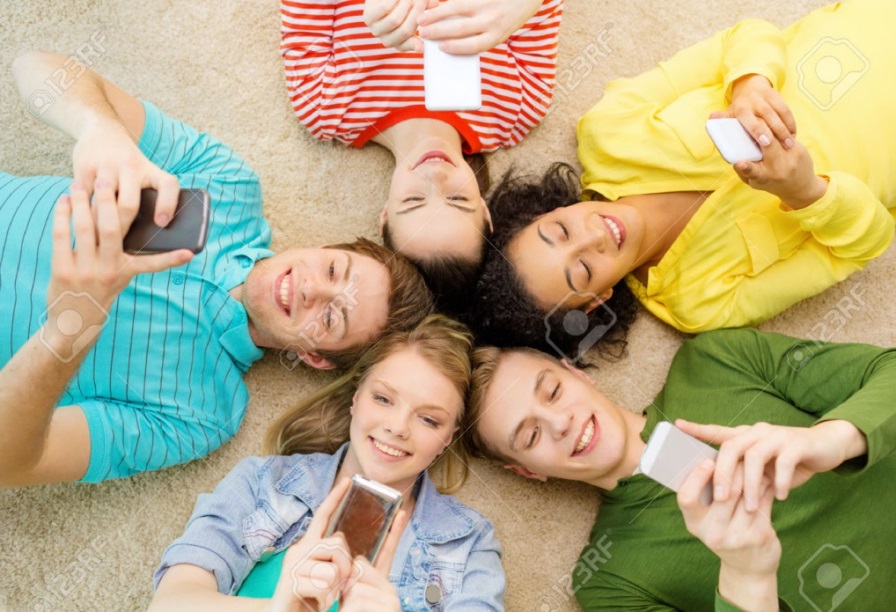 